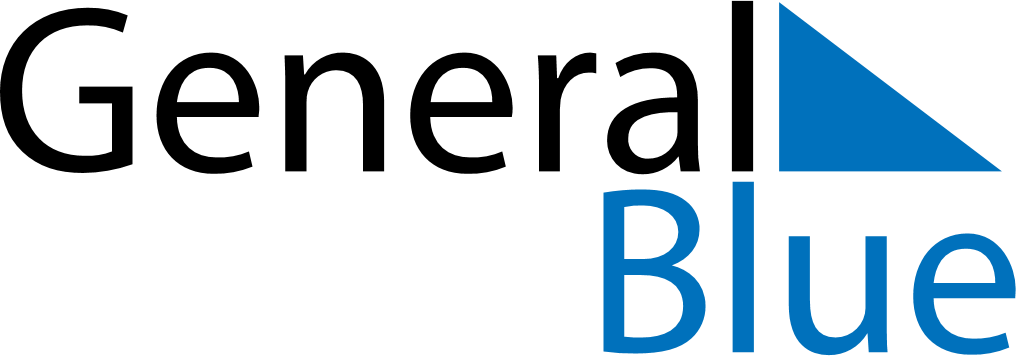 May 2024May 2024May 2024May 2024May 2024May 2024Saue, Harjumaa, EstoniaSaue, Harjumaa, EstoniaSaue, Harjumaa, EstoniaSaue, Harjumaa, EstoniaSaue, Harjumaa, EstoniaSaue, Harjumaa, EstoniaSunday Monday Tuesday Wednesday Thursday Friday Saturday 1 2 3 4 Sunrise: 5:22 AM Sunset: 9:15 PM Daylight: 15 hours and 52 minutes. Sunrise: 5:19 AM Sunset: 9:17 PM Daylight: 15 hours and 57 minutes. Sunrise: 5:17 AM Sunset: 9:20 PM Daylight: 16 hours and 2 minutes. Sunrise: 5:14 AM Sunset: 9:22 PM Daylight: 16 hours and 7 minutes. 5 6 7 8 9 10 11 Sunrise: 5:12 AM Sunset: 9:24 PM Daylight: 16 hours and 12 minutes. Sunrise: 5:09 AM Sunset: 9:27 PM Daylight: 16 hours and 17 minutes. Sunrise: 5:07 AM Sunset: 9:29 PM Daylight: 16 hours and 22 minutes. Sunrise: 5:04 AM Sunset: 9:31 PM Daylight: 16 hours and 27 minutes. Sunrise: 5:02 AM Sunset: 9:34 PM Daylight: 16 hours and 32 minutes. Sunrise: 4:59 AM Sunset: 9:36 PM Daylight: 16 hours and 36 minutes. Sunrise: 4:57 AM Sunset: 9:38 PM Daylight: 16 hours and 41 minutes. 12 13 14 15 16 17 18 Sunrise: 4:55 AM Sunset: 9:41 PM Daylight: 16 hours and 46 minutes. Sunrise: 4:52 AM Sunset: 9:43 PM Daylight: 16 hours and 50 minutes. Sunrise: 4:50 AM Sunset: 9:45 PM Daylight: 16 hours and 55 minutes. Sunrise: 4:48 AM Sunset: 9:48 PM Daylight: 16 hours and 59 minutes. Sunrise: 4:46 AM Sunset: 9:50 PM Daylight: 17 hours and 4 minutes. Sunrise: 4:43 AM Sunset: 9:52 PM Daylight: 17 hours and 8 minutes. Sunrise: 4:41 AM Sunset: 9:54 PM Daylight: 17 hours and 12 minutes. 19 20 21 22 23 24 25 Sunrise: 4:39 AM Sunset: 9:56 PM Daylight: 17 hours and 17 minutes. Sunrise: 4:37 AM Sunset: 9:59 PM Daylight: 17 hours and 21 minutes. Sunrise: 4:35 AM Sunset: 10:01 PM Daylight: 17 hours and 25 minutes. Sunrise: 4:33 AM Sunset: 10:03 PM Daylight: 17 hours and 29 minutes. Sunrise: 4:31 AM Sunset: 10:05 PM Daylight: 17 hours and 33 minutes. Sunrise: 4:29 AM Sunset: 10:07 PM Daylight: 17 hours and 37 minutes. Sunrise: 4:28 AM Sunset: 10:09 PM Daylight: 17 hours and 41 minutes. 26 27 28 29 30 31 Sunrise: 4:26 AM Sunset: 10:11 PM Daylight: 17 hours and 44 minutes. Sunrise: 4:24 AM Sunset: 10:13 PM Daylight: 17 hours and 48 minutes. Sunrise: 4:23 AM Sunset: 10:15 PM Daylight: 17 hours and 52 minutes. Sunrise: 4:21 AM Sunset: 10:17 PM Daylight: 17 hours and 55 minutes. Sunrise: 4:19 AM Sunset: 10:18 PM Daylight: 17 hours and 58 minutes. Sunrise: 4:18 AM Sunset: 10:20 PM Daylight: 18 hours and 2 minutes. 